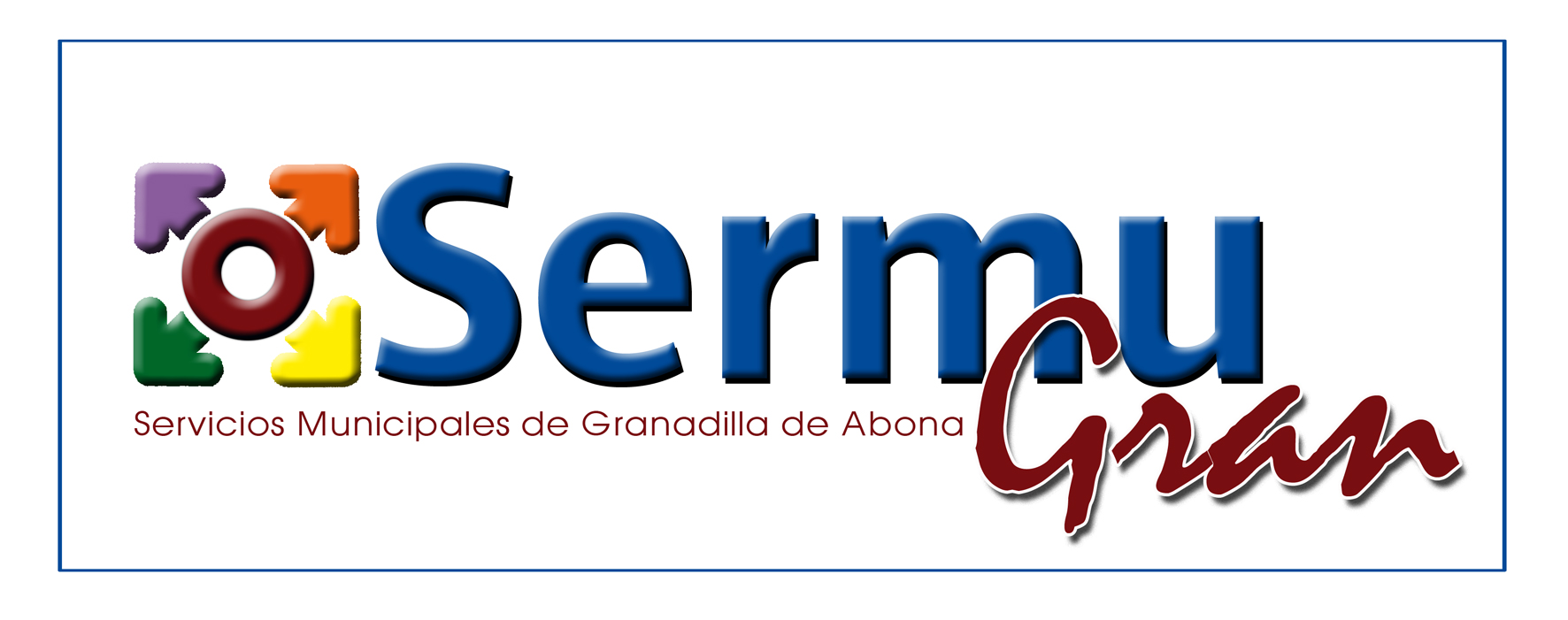 Informes de auditoría de cuentas y de fiscalización por los órganos de control externos: El Informe de Auditoria del 2023 hasta que no finalice el año no podemos informar.